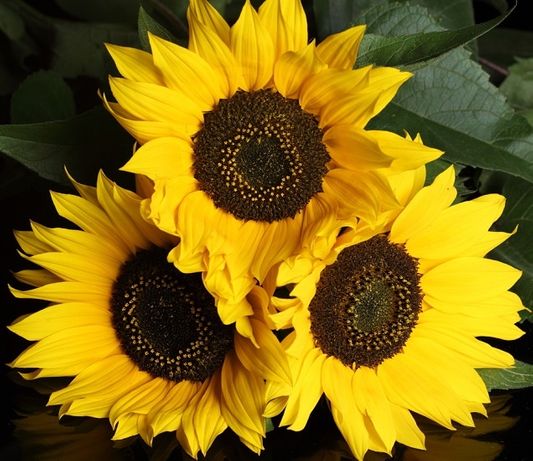 KONKURS PLASTYCZNY „SŁONECZNIKI”Słonecznik jest symbolem wielu światowych działań ekologicznych. 22 kwietnia obchodzimy Dzień Ziemi. Niech słoneczniki będą wyrazem naszego szacunku do dbania o środowisko.Cele konkursu:- pobudzanie wrażliwości oraz wyobraźni twórczej dziecka- odczuwanie radości z tworzenia razem z rodzicem- dostrzeganie własnych możliwości i uzdolnień- propagowanie działań ekologicznychPrace wykonujemy  dowolną techniką plastyczną 
(farba, kredka, wycinanka itp.) formatu A3.Termin składania prac: po powrocie do szkoły, u p. Darii SzczecińskiejChętne osoby mogą także wysyłać zdjęcia zrobionych prac na mój adres 
e-mail: d.szczecinska@sosw-sulechow.plZdjęcia prac mogą być wtedy udostępnione na portalu społecznościowym Facebook.